Муниципальное казенное образовательное учреждение. Хрюгский детский сад «Соколенок»Доклад на педсоветТема:«Система работы по формированию навыков здорового образа жизни»ПодготовилаЗаведующая:Алиева З.З.Хрюг 2017гСистема работы по формированию навыков здорового образа жизниЗадача раннего формирования культуры здоровья актуальна, своевременна и достаточна сложна. Как укрепить и сохранить здоровье наших детей? Каким образом способствовать формированию физической культуры ребенка? Как привить навыки здорового образа жизни? Когда это надо начинать? Дошкольный возраст является решающим в формировании фундамента физического и психического здоровья. Важно на этом этапе сформировать у детей базу знаний и практических навыков здорового образа жизни, осознанную потребность в систематических занятиях физической культурой и спортом.Искусство долго жить состоит, прежде всего, в том, чтобы научиться с детства следить за своим здоровьем. То, что упущено в детстве, трудно наверстать. Поэтому приоритетным направлением в дошкольном воспитании, сегодня является повышение уровня здоровья детей, формирование у них навыков здорового образа жизни (ЗОЖ, а также устойчивой потребности в регулярных занятиях физическими упражнения.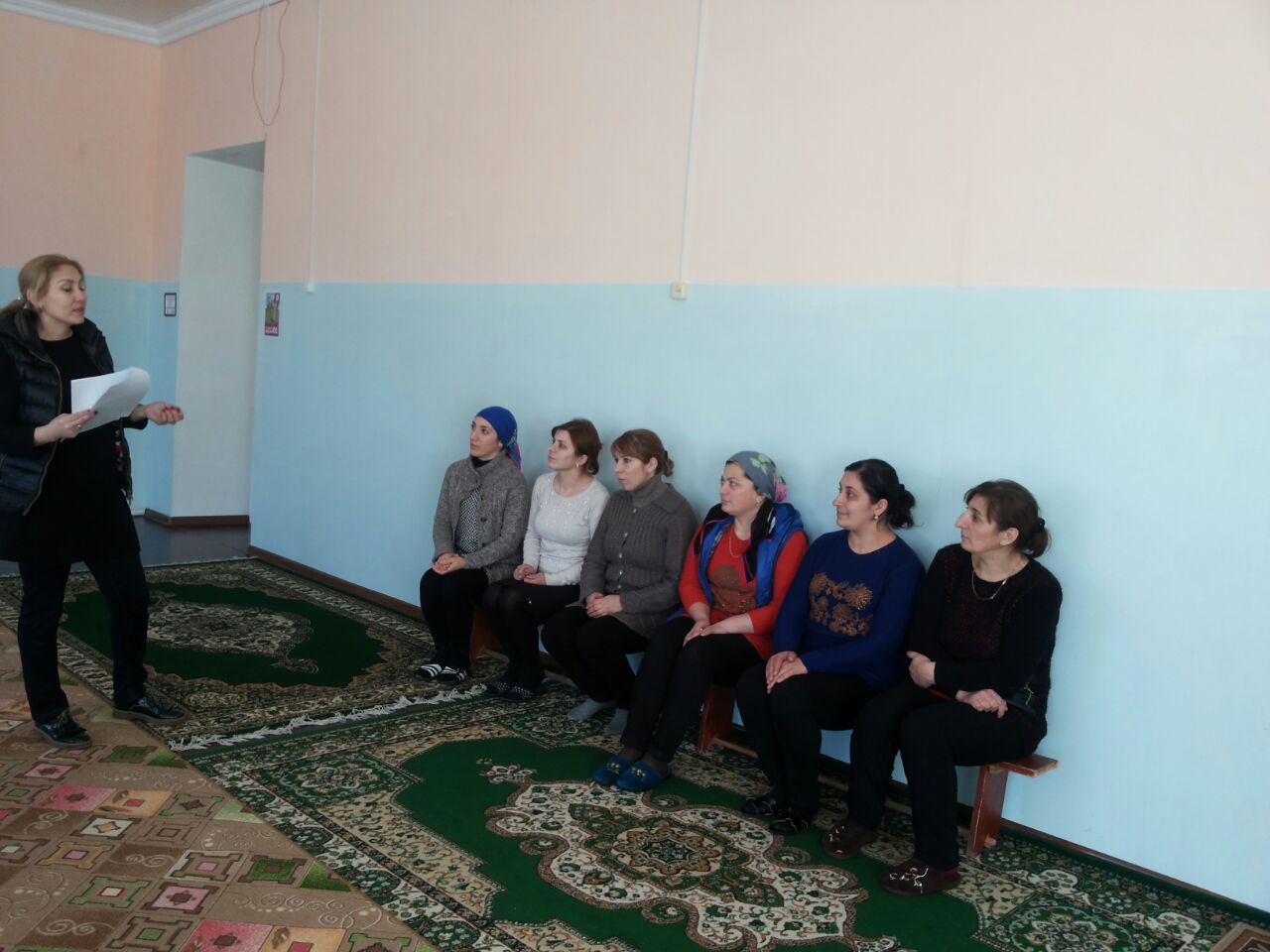 Здоровье - это не только отсутствие болезней, это состояние оптимальной работоспособности, творческой отдачи, эмоционального тонуса, того, что создает фундамент будущего благополучия личности.Изучение проблем детского здоровья в наше время приобретает особую актуальность.Проблемы сохранения здоровья детей, привитие навыков здорового образа жизни, создание условий, направленных на укрепление здоровья, сохранение здоровья физического, психического и духовного, очень актуальны сегодня. Современная жизнь ставит перед нами, педагогами, много новых задач, среди которых на сегодняшний день является сохранение здоровья подрастающему поколению. Только в дошкольном возрасте самое благоприятное время для выработки правильных привычек, которые в сочетании с обучением дошкольников методом совершенствования и сохранения и сохранения здоровья приведут к положительным результатам. Которые должны быть реализованы в дошкольном образовательном учреждении в соответствии ФГОС по физическому развитию.Поэтому главными задачами по укреплению здоровья детей в детском саду являются:1. формирование у них представлений о здоровье как одной из главных ценностей жизни.2. формирование здорового образа жизни.Педагоги должны научить ребенка правильному выбору в любой ситуации только полезного для здоровья и отказа от всего вредного. Привить ребенку с малых лет правильное отношение к своему здоровью, чувство ответственности за него.Эти задачи должны решаться путем создания целостной системы по сохранению физического, психического и социального благополучия ребенка.В своей работе особое внимание уделяю следующим компонентам ЗОЖ:1. Занятия физкультурой, прогулки.2. Правильная организация питания обеспечивает нормальное течение процессов роста и развития организма, а также сохранение здоровья, имеет большое значение для развития детского организма, в предупреждении и лечении многих заболеваний.3. Соблюдение правил личной гигиены: закаливание, создание условий для полноценного сна (перед сном обязательно проветриваю помещение, провожу гигиенические процедуры: умывание прохладной водой, полоскание рта).4. Рациональное питание.Следующий фактор здорового образа жизни5. Закаливание.Практически всем известно изречение: "Солнце, воздух и вода - наши лучшие друзья". И действительно, использование этих естественных сил природы, использование разумное, рациональное, приводит к тому, что человек делается закаленным, успешно противостоит неблагоприятным факторам внешней среды - переохлаждению и перегреву. Закаливание - эффективное средство укрепления здоровья человека.6. НОД, беседы («Разговор о правильном питании», «Самые полезные продукты», «Что надо есть, если хочешь стать сильным», «Изучаем своё тело», и другие). Использую следующие методические приёмы: заучивание стихотворений; моделирование различных ситуаций; рассматривание иллюстраций, сюжетных, предметных картинок, плакатов, сюжетно-ролевые игры; дидактические игры.Успешность и эффективность закаливания возможны только при соблюдении ряда принципов:- постепенность;- систематичность;- комплексность;- учет индивидуальных особенностей.Физкультурно-оздоровительная деятельность в группе включает в себя:утренняя гимнастика (ежедневно);физкультурные занятия;пальчиковая, зрительная гимнастика (ежедневно во время режимных моментов)ходьба по массажным коврикам (босохождение);гимнастика пробуждениядыхательная, гимнастика на соответствующих занятиях)точечный массажпрогулки с включением подвижных игр;физкультминутки и паузы (на малоподвижных занятиях, ежедневно);эмоциональные разрядки, релаксация;Я уверена, что ни одна, даже самая лучшая физкультурно-оздоровительная работа не сможет дать полноценных результатов, если она не решается совместно с семьей. Для работы с родителями в группе оформлен родительский уголок с информацией по формированию навыков ЗОЖ у детей. Это консультации на тему: «Формирование основ здорового образа жизни у дошкольников: что нужно знать родителям»; «Как помочь избежать простуды тому, кто часто болеет»; «О правильной осанке»; «Значение витаминов для роста и развития ребенка» и другие.ЗаключениеОсновной целью современного общества является формирование привычки здорового образа жизни, создание всех необходимых и благоприятных условий начиная с младшего дошкольного возраста для будущего формирования здоровой и физически крепкой личности.Для достижения этой цели необходимо формировать у дошкольников знания о том, как сохранить и укрепить своё здоровье, навыки здорового образа жизни, формированиепотребности и желаний к улучшению деятельности своего здоровья, поскольку самое ценное у человека - это жизнь, самое ценное в жизни- здоровье.Забота о формировании привычек здорового образа жизни ребёнка должна начинаться с обеспечения четко установленного режима дня, создание оптимальных гигиенических условий, правильного питания, выполнения ежедневных утренних зарядок, закаливания организма, что способствует правильному формированию физических качеств детского организма, профилактике различных заболеваний.